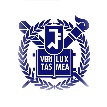 2019 서울대학교 여름건축학교 실습신청서* 아래의 양식에 맞추어 작성한 후, 파일이름을 이름(지역_학교명).doc로 저장하여 첨부해 주시기 바랍니다.파일명이 제대로 지켜져 있지 않으면 참가 신청이 되지 않습니다.예) 홍길동(서울_신화고등학교).doc2019 서울대학교 여름건축학교 퀴즈 응답서 * 아래의 세 질문 중 하나를 선택해서 600자(띄어쓰기 포함) 이내로 답하시오.(질문의 문장 이외에 대답에 필요한 조건은 응답자가 임의로 설정할 수 있음)1. 울릉도에 있는 수도꼭지의 개수를 추론하고 추론과정을 제시하시오.2. 단군신화를 21세기의 방식으로 각색 서술하시오. (단, 동굴에서 호랑이도 조건을 준수해서 사람이 되었음)3. 하루가 24시간이 아니고 시간으로 정해졌다면 세상에 어떤 변화가 있을지 설명하시오.번호(공란)이름예) 홍길동지역예) 서울학교예) 신화고등학교생년월일예) 2001.05.12학년예) 2 (숫자로만 표시)성별예) 남 / 여주소예) 서울시 관악구 관악로 1 서울대학교 39동 535호연락처예) 000-0000-0000이메일 주소예) ssas2019@naver.comT-shirt size예) S / M / L / XL번호(공란)